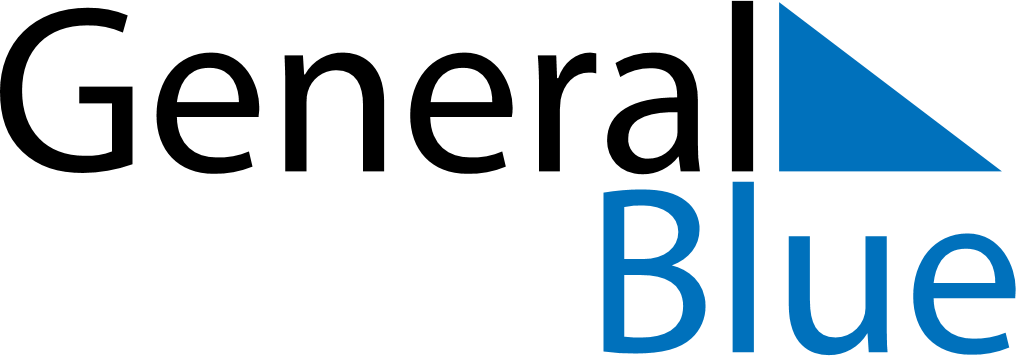 May 2027May 2027May 2027May 2027BotswanaBotswanaBotswanaSundayMondayTuesdayWednesdayThursdayFridayFridaySaturday1Labour Day23456778Ascension Day910111213141415Mother’s Day161718192021212223242526272828293031